Соблюдение правил безопасности в общежитиях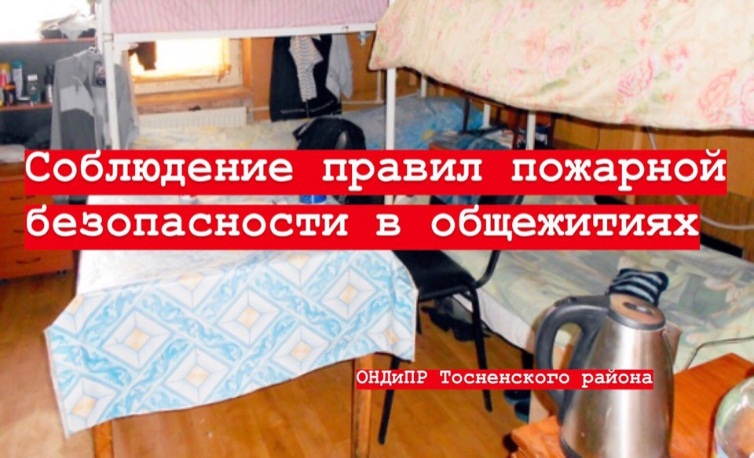    К местам большого скопления людей всегда выдвигаются особые требования по пожарной безопасности. К таким зданиям относится и общежития. Чтобы обеспечить безопасность проживающих, необходимо соблюдать ряд мер предосторожности. Кроме этого, каждый житель общежития и сотрудники должны знать, как действовать в случае возникновения пожара. Осведомленность людей часто позволяет избежать неприятных и даже трагических последствий.Ответственные за безопасность.	За пожарную безопасность в общежитии обычно отвечает заведующая или должностное лицо, назначенное ректором.	Все сотрудники обязаны быть ознакомлены с требованиями к пожарной безопасности, а также знать, как предотвратить появление пожара и как действовать при выявлении очага огня или опасной ситуации. Все проживающие при заселении в общежитие в обязательном порядке должны проходит инструктаж по технике пожарной безопасности. Он ложится на плечи заведующей или ответственного должностного лица. Записи о прохождении инструктажа делаются в специальном журнале. Инструкция о мерах пожарной безопасности в общежитиях содержит информацию для сотрудников и проживающих. Следование предписанным запретам и рекомендациям помогает свести к минимуму вероятность возникновения пожара, обеспечить безопасность людей в случае задымления, появления очага огня или короткого замыкания.Виновные в возникновении пожара могут подвергнуться административному или уголовному наказанию.Требованиям к помещениям.	Все помещения в общежитиях должны поддерживаться в чистоте и порядке. Весь мусор, особенно легко воспламеняющийся, должен своевременно (ежедневно) убираться с территории здания и придомовой территории, так как он способствует быстрому распространению огня. Противопожарная водопроводная сеть и автоматические системы (при их наличии) поддерживаются в исправном состоянии. Для этого минимум два раза в год проводится проверка их работоспособности. Ответственность за их неисправность несет заведующая или иное должностное лицо. Проверку исправности также регулярно проходят и средства пожаротушения, в том числе огнетушители.	Средства пожаротушения располагаются в легкодоступных местах. Обычно они находятся на высоте около 1,5 м от пола вдали от солнечных лучей, источников тепла и других факторов, которые могут привести к их неисправности.	Для соблюдения пожарной безопасности в общежитии коридоры и места общего пользования, например, холлы, не должны быть заставлены и захламлены, чтобы обеспечить свободность передвижения при эвакуации. О расположении запасных выходов должны быть осведомлены все сотрудники и проживающие. Они не могут заставляться или запираться на замок с ключом. Для их закрытия используются легко отпирающиеся изнутри замки. Открываются они всегда наружу. Для пожарной безопасности в общежитиях на каждом этаже располагаются на видных местах планы эвакуации.	Чердаки, подвалы и помещения на цокольном этаже не могут использоваться для производственных целей или хранения легковоспламеняющихся предметов и материалов.	В комнате дежурного обязательно хранятся фонари, а также средства индивидуальной защиты и лекарственные препараты для оказания первой медицинской помощи пострадавшим от пожара. Все эти предметы не могут храниться в отдельном помещении и запираться на ключ, так как к ним должен быть быстрый доступ.Что запрещается делать в общежитиях?	Согласно требованиям пожарной безопасности в общежитиях, на проживающих и сотрудников накладывается ряд запретов. В целях предотвращения возникновения пожароопасной ситуации и быстрого распространения огня в случае возгорания запрещается:-курить в комнатах или коридоре общежития;-разводить открытый огонь;-хранить легковоспламеняющиеся или взрывоопасные жидкости и материалы;-устанавливать на путях эвакуации самооткрывающиеся двери или турникеты, которые при пожаре могут выйти из строя;-использовать электроприборы (чайники, кипятильники, плиты и др.) без разрешения должностного лица;-применять жучки или самодельные удлинители;-производить замену кабелей или иных элементов электропроводки, что не соответствует проектному плану;-накрывать технику и электроприборы, в том числе лампы и компьютеры, тканью или иными легковоспламеняющимися материалами;-устанавливать не открывающиеся металлические решетки;-загромождать эвакуационные выходы мебелью и другими предметами;-применять пиротехнические изделия в помещении и поблизости здания;-использовать бытовые свечи, керосиновые лампы и другие пожароопасные предметы;-умышленно выводить из строя средства пожаротушения или сети пожарного водопровода;-включать одновременно несколько электроприборов во избежание перегрузки электросети;-использовать средства огнетушения не по назначению;-применять бензин, керосин, растворители и другие легковоспламеняющиеся жидкости для чистки пола, обуви и так далее;-эксплуатировать неисправные или плохо закрепленные розетки;включать вышедшие из строя электроприборы.	Парковка автомобилей около общежития не должна закрывать проезд для спецтранспорта в случае возникновения пожара. Также на пути не должны располагаться предметы, включая турникеты или ограждения, которые будут препятствовать доступу к общежитию.